ՈՐՈՇՈՒՄ N 9-Ա14 ՓԵՏՐՎԱՐԻ 2020թ.ԿԱՊԱՆ  ՀԱՄԱՅՆՔԻ ԱՎԱԳԱՆՈՒ 2020 ԹՎԱԿԱՆԻ ՓԵՏՐՎԱՐԻ 14-Ի   ԹԻՎ  2 ԱՐՏԱՀԵՐԹ ՆԻՍՏԻ ՕՐԱԿԱՐԳԸ ՀԱՍՏԱՏԵԼՈՒ ՄԱՍԻՆՂեկավարվելով «Տեղական ինքնակառավարման մասին» Հայաստանի Հանրապետության օրենքի 14-րդ և 17-րդ հոդվածներով և հաշվի առնելով համայնքի ղեկավարի առաջարկությունը նիստի օրակարգը հաստատելու մասին, համայնքի ավագանին    որոշում  է.Հաստատել Կապան համայնքի ավագանու 2020 թվականի փետրվարի 14-ի թիվ 2  արտահերթ  նիստի օրակարգը.Կապան համայնքի 2019 թվականի բյուջեի կատարման տարեկան հաշվետվությունը հաստատելու մասինԿապան համայնքի ավագանու 2019 թվականի դեկտեմբերի 26-ի թիվ 129-Ն որոշման մեջ փոփոխություններ և լրացումներ կատարելու մասինԿապան համայնքի 2019-2023թթ զարգացման ծրագրի 2019 թվականի հաշվետվությունն ի գիտություն ընդունելու մասին«Կապանի պլաստշին» համայնքային ոչ առեվտրային կազպակերպությանը  ձեռնարկատիրական գործունեությամբ զբաղվելու թույլտվություն տալու մասինՀայաստանի Հանրապետության Սյունիքի մարզի Կապան համայնքի սեփականություն հանդիսացող տարածքը վարձակալության իրավունքով օգտագործման տրամադրելու մասինԿապան համայնքի վարչական տարածքում գտնվող, համայնքային  սեփականություն  հանդիսացող  բնակավայրերի նշանակության հասարակական   կառուցապատման 0.00752 և  0.00505 հա հողամասերը աճուրդով վաճառելու և պետական սեփականություն հանդիսացող 0.00694 հա հողամասը աճուրդով վաճառքի մեկնարկային գին սահմանելու մասինԿապան համայնքի Կապան քաղաքի Մ. Պապյան փողոցի թիվ 10/14 հասցեում  գտնվող, համայնքային  սեփականություն  հանդիսացող բնակավայրերի նշանակության հասարակական  կառուցապատման  0,00244 հա հողամասը  աճուրդով վաճառելու մասինԿապան համայնքի Կապան քաղաքի Մ. Պապյան փողոցի թիվ 18/15 հասցեում  գտնվող,  համայնքային  սեփականություն  հանդիսացող  բնակավայրերի նշանակության հասարակական   կառուցապատման  0,002 հա հողամասը աճուրդով վաճառելու մասինԿապան համայնքի Կապան քաղաքի Շահումյան փողոցի թիվ 9/22/1,11/24 հասցեում գտնվող,  համայնքային  սեփականություն  հանդիսացող  բնակավայրերի  նշանակության հասարակական կառուցապատման   0.00405 հա հողամասը  աճուրդով վաճառելու մասինԿապան  համայնքի Կապան քաղաքի Մ. Հարությունյան փողոցի թիվ 3/47 հասցեում  գտնվող,  համայնքային  սեփականություն  հանդիսացող բնակավայրերի նշանակության հասարակական  կառուցապատման  0,00447 հա հողամասը  աճուրդով վաճառելու մասինԿապան համայնքի վարչական տարածքում, համայնքային  սեփականություն  հանդիսացող,  Կապան քաղաքի Կավարտ թաղամասում  գտնվող գյուղատնտեսական նշանակության վարելահողը վարձակալության իրավունքով մրցույթով  օգտագործման տրամադրելու  մասինԿապան համայնքի վարչական սահմաններում գտնվող, «անհայտ» քաղաքացիների  որպես սեփականություն փոխանցված հողամասերը համայնքային սեփականություն ճանաչելու մասինԿողմ( 13 )`ԱՆՏՈՆՅԱՆ ԱՐԵՆ                                    ԿՈՍՏԱՆԴՅԱՆ ԻՎԱՆ          ԱՍՐՅԱՆ ՎԱՉԵ				         ՀԱՐՈՒԹՅՈՒՆՅԱՆ ԿԱՄՈ	  ԳԵՎՈՐԳՅԱՆ ՎԱՐԴԱՆ                           ՀԱՐՈՒԹՅՈՒՆՅԱՆ ՀԱՅԿ           ԳՐԻԳՈՐՅԱՆ ՎԻԼԵՆ                               ՄԱՐՏԻՐՈՍՅԱՆ ԿԱՐԵՆ         ԴԱՆԻԵԼՅԱՆ ՎԱՀԵ                                  ՄԵՍՐՈՊՅԱՆ ՆԱՊՈԼԵՈՆ          ԴԱՎԹՅԱՆ ՆԱՐԵԿ                 	         ՄԿՐՏՉՅԱՆ ԱՐԱ	   ԴԱՎԹՅԱՆ ՇԱՆԹ	                    Դեմ ( 0 )Ձեռնպահ ( 0 )                   ՀԱՄԱՅՆՔԻ ՂԵԿԱՎԱՐ   		           ԳԵՎՈՐԳ ՓԱՐՍՅԱՆ2020թ. փետրվարի 14ք. Կապան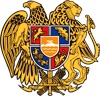 ՀԱՅԱՍՏԱՆԻ ՀԱՆՐԱՊԵՏՈՒԹՅՈՒՆ
ՍՅՈՒՆԻՔԻ ՄԱՐԶ
ԿԱՊԱՆ  ՀԱՄԱՅՆՔԻ  ԱՎԱԳԱՆԻ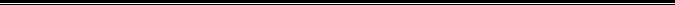 